1.7	envisager une nouvelle attribution au service mobile aéronautique (R) par satellite, conformément à la Résolution 428 (CMR-19), dans les sens Terre vers espace et espace vers Terre des communications aéronautiques en ondes métriques dans tout ou partie de la bande de fréquences 117,975-137 MHz, tout en évitant d'imposer des contraintes excessives aux systèmes existants en ondes métriques fonctionnant dans le service mobile aéronautique (R), dans le service de radionavigation aéronautique et dans les bandes de fréquences adjacentes;IntroductionCette proposition est fondée sur la Méthode B1 décrite dans le Rapport de la RPC23-2. Certaines améliorations légères ont été apportées à la Méthode B1 afin de clarifier la position des signataires de cette proposition. Les différences entre ces deux versions comprennent ce qui suit:–	il est précisé que le seuil de coordination du SMA(R)S vis-à-vis du SMA(R) et du SMA(OR) s'applique à la surface de la Terre sur le territoire de toute autre administration; et–	la Résolution 428 (CMR-19) est supprimée.PropositionsARTICLE 5Attribution des bandes de fréquencesSection IV – Tableau d'attribution des bandes de fréquences
(Voir le numéro 2.1)
MOD	AUS/BRU/KOR/J/MLA/NZL/PNG/PHL/SLM/SMO/SNG/TON/VUT/83/1#159375,2-137,175 MHzADD	AUS/BRU/KOR/J/MLA/NZL/PNG/PHL/SLM/SMO/SNG/TON/VUT/83/2#15945.A17	L'utilisation de la bande de fréquences 117,975-137 MHz par le service mobile aéronautique (R) est assujettie à la coordination au titre du numéro 9.11A. En outre, cette utilisation est limitée aux systèmes à satellites non géostationnaires et aux systèmes aéronautiques normalisés au niveau international.     (CMR-23)Motifs:	Assurer la coordination entre les nouveaux systèmes du SMA(R)S et les systèmes du SMA(R) et du SMA(OR), et veiller à ce que la nouvelle attribution au SMA(R)S ne soit utilisée que par des systèmes aéronautiques normalisés au niveau international et par des systèmes à satellites non géostationnaires.ADD	AUS/BRU/KOR/J/MLA/NZL/PNG/PHL/SLM/SMO/SNG/TON/VUT/83/3#15955.B17	Dans la bande de fréquences 117,975-137 MHz, les stations spatiales fonctionnant dans le service mobile aéronautique (R) par satellite devraient faire en sorte que la puissance surfacique produite par les rayonnements non désirés qu'elles émettent dans la bande de fréquences adjacente 137-138 MHz ne dépasse pas −166,6 dB(W/(m2 · 14 kHz)) à la surface de la Terre.     (CMR-23)Motifs:	Assurer la protection des services existants au-dessus de 137 MHz contre les émissions hors bande des systèmes du SMA(R)S fonctionnant au-dessous de 137 MHz.APPENDICE 5 (RÉV.CMR-19)Identification des administrations avec lesquelles la coordination doit être
effectuée ou un accord recherché au titre des dispositions de l'Article 9                  ANNEXE 1     (RÉV.CMR-19)1	Seuils de coordination pour le partage entre le SMS (espace vers Terre) et les services de Terre dans les mêmes bandes de fréquences et entre les liaisons de connexion du SMS non OSG (espace vers Terre) et les services de Terre dans les mêmes bandes de fréquences et entre le SRRS (espace vers Terre) et les services de Terre dans les mêmes bandes de fréquences     (CMR-12)MOD	AUS/BRU/KOR/J/MLA/NZL/PNG/PHL/SLM/SMO/SNG/TON/VUT/83/4#15961.1	Au-dessous de 1 GHz*1.1.1	Dans les bandes 137-138 MHz et 400,15-401 MHz, la coordination d'une station spatiale du SMS (espace vers Terre) vis-à-vis des services de Terre (à l'exception des réseaux du service mobile aéronautique (OR) exploités par les administrations énumérées aux numéros 5.204 et 5.206 à la date du 1er novembre 1996) est nécessaire uniquement si la puissance surfacique produite à la surface de la Terre par ladite station dépasse −125 dB(W/(m2  4 kHz)).1.1.2	Dans la bande 137-138 MHz, la coordination d'une station spatiale du SMS (espace vers Terre) vis-à-vis du service mobile aéronautique (OR) est nécessaire uniquement si la puissance surfacique produite à la surface de la Terre par ladite station dépasse:–	–125 dB(W/(m2  4 kHz)) pour les réseaux pour lesquels le Bureau a reçu les renseignements complets relatifs à la coordination visés à l'Appendice 3** avant le 1er novembre 1996;–	–140 dB(W/(m2  4 kHz)) pour les réseaux pour lesquels le Bureau a reçu les renseignements complets relatifs à la coordination visés aux Appendices 4/S4/3** après le 1er novembre 1996 et pour les administrations visées au § 1.1.1 ci-dessus.1.1.3	Dans la bande 137-138 MHz, la coordination est également nécessaire pour une station spatiale sur un satellite de remplacement d'un réseau du SMS pour laquelle le Bureau a reçu les renseignements complets relatifs à la coordination au titre de l'Appendice 3** avant le 1er novembre 1996 et dont la puissance surfacique produite à la surface de la Terre dépasse −125 dB(W/(m2  4 kHz)) pour les administrations visées au § 1.1.1 ci-dessus.Motifs:	Faire en sorte qu'aucune contrainte ne soit imposée aux systèmes actuels et futurs du SMA(R) par la nouvelle attribution au SMA(R)S.SUP	AUS/BRU/KOR/J/MLA/NZL/PNG/PHL/SLM/SMO/SNG/TON/VUT/83/5#1611RÉSOLUTION 428 (CMR-19)Études concernant une nouvelle attribution possible au service mobile aéronautique (R) par satellite dans la bande de fréquences 117,975-137 MHz pour prendre en charge les communications aéronautiques en ondes 
métriques dans les sens Terre vers espace et espace vers TerreMotifs:	Suppression de la Résolution 428 (CMR-19) en raison de la décision d'ajouter une nouvelle attribution au SMA(R)S et une disposition relative au SMA(R)S dans l'Article 5 du RR._____________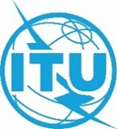 Conférence mondiale des radiocommunications (CMR-23)
Dubaï, 20 novembre – 15 décembre 2023Conférence mondiale des radiocommunications (CMR-23)
Dubaï, 20 novembre – 15 décembre 2023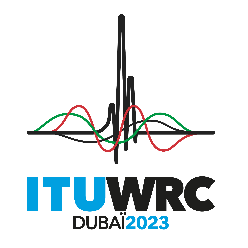 SÉANCE PLÉNIÈRESÉANCE PLÉNIÈREDocument 83-FDocument 83-F23 octobre 202323 octobre 2023Original: anglaisOriginal: anglaisAustralie/Brunéi Darussalam/Corée (République de)/Japon/Malaisie/
Nouvelle-Zélande/Papouasie-Nouvelle-Guinée/Philippines (République des)/
Salomon (Iles)/Samoa (État indépendant du)/Singapour (République de)/
Tonga (Royaume des)/Vanuatu (République de)Australie/Brunéi Darussalam/Corée (République de)/Japon/Malaisie/
Nouvelle-Zélande/Papouasie-Nouvelle-Guinée/Philippines (République des)/
Salomon (Iles)/Samoa (État indépendant du)/Singapour (République de)/
Tonga (Royaume des)/Vanuatu (République de)Australie/Brunéi Darussalam/Corée (République de)/Japon/Malaisie/
Nouvelle-Zélande/Papouasie-Nouvelle-Guinée/Philippines (République des)/
Salomon (Iles)/Samoa (État indépendant du)/Singapour (République de)/
Tonga (Royaume des)/Vanuatu (République de)Australie/Brunéi Darussalam/Corée (République de)/Japon/Malaisie/
Nouvelle-Zélande/Papouasie-Nouvelle-Guinée/Philippines (République des)/
Salomon (Iles)/Samoa (État indépendant du)/Singapour (République de)/
Tonga (Royaume des)/Vanuatu (République de)PROPOSITIONS POUR LES TRAVAUX DE LA CONFÉRENCEPROPOSITIONS POUR LES TRAVAUX DE LA CONFÉRENCEPROPOSITIONS POUR LES TRAVAUX DE LA CONFÉRENCEPROPOSITIONS POUR LES TRAVAUX DE LA CONFÉRENCEPoint 1.7 de l'ordre du jourPoint 1.7 de l'ordre du jourPoint 1.7 de l'ordre du jourPoint 1.7 de l'ordre du jourAttribution aux servicesAttribution aux servicesAttribution aux servicesRégion 1Région 2Région 3117,975-137	MOBILE AÉRONAUTIQUE (R)5.111  5.200  5.201  5.202117,975-137	MOBILE AÉRONAUTIQUE (R)5.111  5.200  5.201  5.202117,975-137	MOBILE AÉRONAUTIQUE (R)5.111  5.200  5.201  5.202